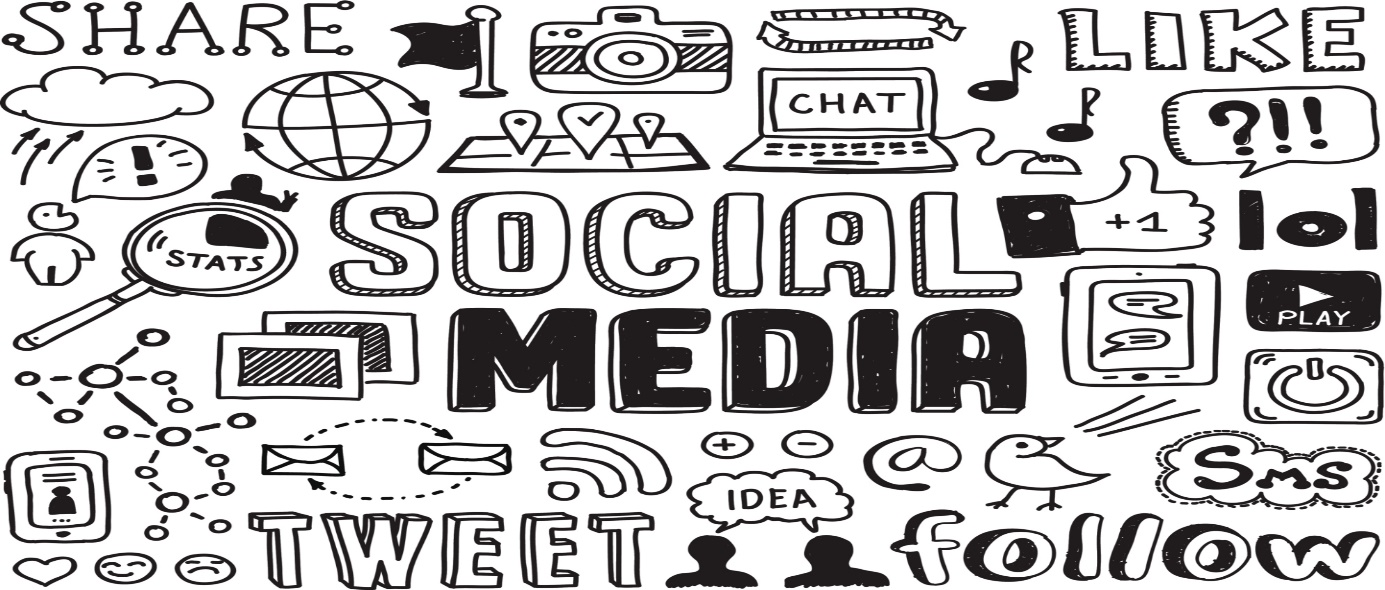 "رسانه های اجتماعی". تصویر دیجیتال. 51a26c25a7e1f5afe9fa7be6e0bb898f. jpg. یدلایمخیرات نوامبر دیده 13, ۲۰۱۹. https://www.xactlydesign.com/wp-content/uploads/2017/02/51a26c25a7e1f5afe9fa7be6e0bb898f.jpgرسانه های اجتماعی یک راه فوق العاده برای ارتباط با دیگران است: همسالان خود ، کسانی که در جامعه محلی خود ، و در جامعه جهانی بزرگتر. می توان آن را در راه های مثبت برای توسعه شبکه های اجتماعی خود را مورد استفاده قرار. همه  (که انتخاب برای شرکت) یک صدا در رسانه های اجتماعی است. با این حال ، داشتن اطلاعات زیادی می تواند سردرگمی ایجاد کند ، و تعامل آنلاین می تواند اثرات منفی سلامت داشته باشد. انتساب خود را برای یادگیری دیجیتال است که در نظر 3 منابع زیر ، پیوند آنها را با هم ، ایجاد یک قطعه خلاق برای نشان دادن درک خود را از سوالات ، و به اشتراک گذاری در Edublog خود را.مرحله 1: اطلاعات زیر را در نظر بگیرید:بخش 1: این مقاله را بخوانید:  https://bit.ly/2HXNOzhبخش 2: تماشای این کلیپ:  https://bit.ly/2unyktiبخش 3: در نظر گرفتن این آینده:  https://tinyurl.com/ugo9xgn  1:27  و  https://tinyurl.com/y7y9b3zg  1:17
Step 2: Linking the ideas together (think about these questions as you view): 
بخش 1: مقاله--سردرگمی نقطه استچگونه سیستم عامل های رسانه های اجتماعی نحوه مصرف و درک اطلاعات را تغییر داده اند ؟ 3-5 جملاتبخش 2: تد بحث--رسانه های اجتماعی صدمه زدن به سلامت روانی شما ؟چه مقدار از تعاملات اجتماعی آنلاین دریافت می کنید ؟ 3-5 جملاتچگونه رسانه های اجتماعی و سرمایه اجتماعی به شکل فرهنگ جوانان کمک می کند ؟ 3-5 جملاتبخش 3: سیاه آینه: بینی    کلیپ های شیرجهآیا شباهت بین جهان ارائه شده در این فیلم و جهان را که در آن زندگی می کنید می بینید ؟ 3-5 جملاتچگونه شخصیت اصلی به دست آوردن و از دست دادن امتیاز ؟ چرا این نکات برای او مهم است ؟ چه مقدار ممکن است از این نوع از تعامل اجتماعی مشتق شده? 3-5 جملاتچگونه تعاملات اجتماعی در جهان از این کلیپ تغییر? 3-5 جملاتمرحله 3: ایجاد یک قطعه خلاق برای نشان دادن اتصالات شما ساخته شده است. شما فرمت را انتخاب کنید.یک Powtoon ، Canva ، پاورپوینت، نمایش پرده ای گوگل، ویدئو آپلود شده به جریان  یا یک محصول خلاقانه برای نشان دادن درک خود برای سوالات در مرحله 2 ایجاد کنید.مرحله 4: کار خود را از طریق Edublogs به اشتراک بگذاریداضافه کردن یک پیام جدید به نام رسانه های اجتماعی  و من    و رسانه های خود را به اشتراک بگذارید. لطفا برچسب به عنوان  Assignment2.مهلت ارسال: 24 ژانویه، ۲۰۱۹  12:30 بعداز مجمع  از 10:30-11:00 صبح.خانم Nagra و آقای والته برای پشتیبانی فلکس در سه شنبه ها و پنج شنبه ها برای کمک به شما در این انتساب در دسترس هستند. ما در دسترس خواهد بود از 11:30am به 12:30am در اتاق درام برای پشتیبانی به پایان کردن انتساب خود را.را انتخاب کنید 1 تفکر انتقادی هسته شایستگی  به  منعکس کننده بر این سوالات و به اشتراک گذاری پاسخ های خود را در زیر:پرسش و بررسیچگونه تفاوت بین حقایق و تفاسیر ، عقاید و قضاوت را به شما بگویم ؟تحلیل و نقدچگونه شواهد از دیدگاه های مختلف تجزیه و تحلیل ؟برای خانم Nagra/آقای بوت برای نوشتن در این نقطه: چه ما متوجه ؟
در این موضوع ، لطفا علامت شما فکر می کنید به دست آورده ، بر اساس کار و درک خود را از انتساب نشان می دهد.در این موضوع ، لطفا علامت شما فکر می کنید به دست آورده ، بر اساس کار و درک خود را از انتساب نشان می دهد.در این موضوع ، لطفا علامت شما فکر می کنید به دست آورده ، بر اساس کار و درک خود را از انتساب نشان می دهد.متعجب? کجاست ؟فقط با شروع کردن... 0در حال اجرا (1)ارائه شواهد زیرخوب ، شما آن را انجام دادید ، اما شما برخی از جزئیات را از دست دادیدگرفتن وجود دارد (2)Wow! شما می دانید آنچه شما انجام می دهند!2 +-> 3DL بازتاب (از 9 علامت):خلاقیت تسلط
چه نوع قطعه خلاق آیا شما ایجاد و چرا ؟
رسانه ها
تسلط شما قادر به موفقیت اضافه کردن یک  پیام جدید  به Edublog خود را با عنوان  رسانه های اجتماعی و من؟
اطلاعات تسلط
آیا درک خود را از حجم و دقت اطلاعات در دسترس از طریق رسانه های اجتماعی منتقل می کنید ؟
مجموع علامت/9